Греция-ИталияЭкскурсия за доплату на мыс Сунион осуществляется при наличии не менее 15 желающих.Необходимые документы: Паспорт, копия его 1-й и 2-й страниц; 2 фото на светлом фоне паспортного размера; справка с места работы на фирменном бланке с указанием должности и зарплаты за последние три месяца; копии заполненных страниц трудовой книжки, заверенные печатью; справка с места учебы для студентов и учащихся; копия пенсионного удостоверения, копия трудовой книжки и справка о размере пенсии для пенсионеров. Для неработающих граждан – справка с места работы с указанием зарплаты и копии страниц трудовой книжки лица, финансирующего поездку. Копия технического паспорта автомобиля.ДЛЯ КЛИЕНТОВ ДО 18 лет, путешествующих с одним из родителей: разрешение на выезд от второго родителя – 2 экземпляра, оба заверенные нотариально. Один экземпляр должен быть переведён на французский язык переводчиком, аккредитованным при государственной нотариальной конторе. Перевод на Французский язык тоже должен быть заверен государственным нотариусом! Копия и оригинал свидетельства о рождении. Оригинал и ксерокопия паспорта второго родителя. Анкета туриста.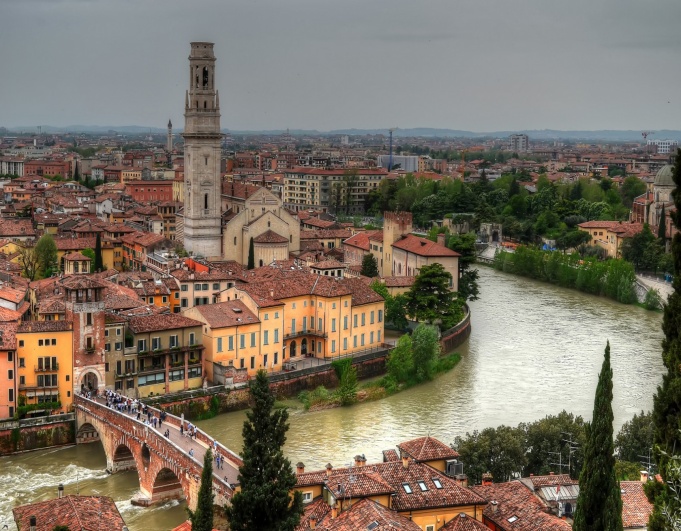 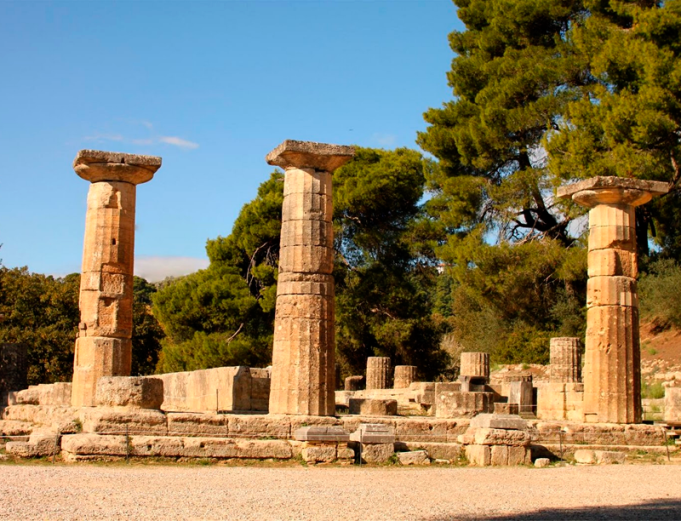 